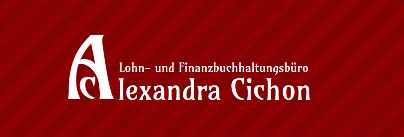 Die GrundsteuerreformWas auf die Eigentümer:innen zukommt und welche Angaben benötigt werden :Der Sommer kommt und bringt Arbeit für Eigentümer:innen von Immobilien und Grundstücken, denn von Juli bis Ende Oktober 2022 müssen die Daten zur Festsetzung der neuen Grundsteuerwerte zusammengestellt und über das Online-Steuerportal Elster an die Finanzämter übertragen werden. Ab Januar 2025 wird die neue Grundsteuer auf Basis der übermittelten Werte erhoben.Was Sie in diesem Zusammenhang beachten müssen und welche Unterlagen Sie benötigen, erläutert Ihnen unser Themenbeitrag :Wer muss eine Erklärung zum Grundsteuermessbetrag zu welchem Zeitpunkt und wie abgeben?Die Verpflichtung zur Abgabe der Erklärung zum Grundsteuermessbetrag ergibt sich aus den Eigentumsverhältnissen am Stichtag 1. Januar 2022. Wer zu diesem Zeitpunkt Eigentümer:in eines Grundstücks (bebaut oder unbebaut), einer Eigentumswohnung, einer Ferienwohnung oder einer bzw. mehrerer land- und forstwirtschaftlicher Flächen gewesen ist, muss eine Erklärung zum Grundsteuermessbetrag erstellen und elektronisch an das zuständige Finanzamt übermitteln. Der Mieter muss keine Erklärung abgeben, auch wenn er die Grundsteuer durch Umlagen auf die Betriebskosten zahlt. Die Steuererklärung muss elektronisch an das zuständige Finanzamt übermittelt werden. Bei Überschreitung der Frist drohen Verspätungszuschläge.Fristen und TermineWie wird der Grundsteuermessbetrag berechnet?Aus den gegenüber dem Finanzamt erklärten Angaben (wie z.B. den Grundstücks- bzw. Wohn- und Nutzflächen) und den vom Finanzamt automatisch beigesteuerten Faktoren und Steuermesszahlen wird der Grundsteuermessbetrag ermittelt. Den Wert multipliziert die Gemeinde mit dem im Jahr 2025 geltenden örtlichen Grundsteuerhebesatz und berechnet so die ab 2025 zu zahlende Grundsteuer. Da die bisher festgesetzte Grundsteuer nach dem 31. Dezember 2024 nicht mehr angewendet werden darf, sind die alten Grundsteuerbescheide ab diesem Zeitpunkt kraft Gesetzes aufgehoben.Berechnungsformel:
Grundsteuerwert Ausgangswert (Erklärung)x Steuermesszahl Faktor (Finanzamt)xHebesatz (Kommune) = GrundsteuerWelche Unterlagen werden benötigt?Es gibt unterschiedliche Modelle zur Berechnung. Die große Zahl der Bundesländer wendet das sogenannte Bundesmodell an. Einige Bundesländer wie zum Beispiel Hessen haben eigene Modelle entwickelt. Welches Modell Anwendung findet, entscheidet sich danach, wo das Grundstück belegen ist. Je nach Modell werden in den Erklärungen unterschiedliche Angaben gefordert.Generell ist es sehr hilfreich, die folgenden Unterlagen zur Hand zu haben:Grundbuchauszug vom GrundbuchamtGrundsteuerbescheid der KommuneEinheitswertbescheid des FInanzamtesGrundsteuerbescheid des FinanzamtesNotariellen Kaufvertrag oder den ÜbergabevertragGgf. Bauunterlagen und Berechnungen des ArchitektenGgf. einen ZollstockEinige Grundangaben sind bei allen Modellen erforderlich.Das Bundesmodell haben die Länder Berlin, Brandenburg, Bremen, Mecklenburg-Vorpommern, Nordrhein-Westfalen, Rheinland-Pfalz, Sachsen-Anhalt, Schleswig-Holstein und Thüringen sowie mit Abweichungen die Länder Saarland und Sachsen übernommen. Hier sind neben den Grundangaben, die nachfolgenden Angaben zu machen.Zusätzliche Angaben für das BundesmodellDas Land Hessen wendet ein Flächen-Faktor-Modell, Hamburg ein Wohnlagenmodell, Baden-Württemberg ein modifiziertes Bodenwertmodell, Bayern ein Flächenmodell und Niedersachsen ein Flächen-Lage-Modell an. Welche Angaben für diese Modelle zusätzlich zu den Grundangaben nötig sind, können Sie den nachstehenden Tabellen entnehmen.Zusätzliche Angaben in Hessen und HamburgZusätzliche Angaben in Baden-WürttembergZusätzliche Angaben in BayernZusätzliche Angaben in NiedersachsenWann bekomme ich das Ergebnis der Berechnung des Finanzamtes?Im Zeitpunkt der Erklärungsabgabe, kann das Ergebnis nicht berechnet werden, da die Hebesätze der Kommunen noch nicht feststehen. Diese werden erst im Laufe des Jahres 2024 durch die Städte und Gemeinden festgelegt und somit erst, nachdem alle Daten bei den Finanzämtern eingegangen sind.Sprechen Sie uns im Hinblick auf Fragen zur Grundsteuerreform an oder auch falls Sie Hilfe bei der Erstellung der Steuererklärung benötigen, wir helfen Ihnen gerne weiter.(In Korporation mit der KMP Treumania GmbH Steuerberatungsgesellschaft)1. Juli 2022Fristbeginn Abgabe der Erklärung31. Oktober 2022Fristende zur Abgabe der Erklärung2024Festlegung der Hebesätze durch die Kommune1. Januar 2025Erhebung / Zahlung der GrundsteuerWas?Woher?Eigentümer:innen des Grundstücks
NameAdresseSteuernummer oderSteueridentifikationsnummerEinkommensteuerbescheid, Lohnsteuerjahresbescheinigung oder vom Wohnsitzfinanzamtzuständiges FinanzamtLagefinanzamtAktenzeichenFrüherer EinheitswertbescheidLage des Grundstücks
Straße, Hausnummer
OrtFrüherer Einheitswertbescheid oder GrundsteuermessbescheidAngaben zum Grund und BodenGemarkungFlur und FlurstückGröße des GrundstücksGrundbuchblattnummerGgf. MiteigentumsanteilAuszug aus dem Liegenschaftskataster, Grundbuchblatt, GrunderwerbsteuerbescheidWohnfläche bei GebäudenBauunterlagen, Kaufvertrag oder Finanzierungsunterlagen, ggf. Mietvertrag, ansonsten ausmessenWas?Woher?Bodenrichtwert Grund und BodenBodenrichtwertinformationssystem der LänderGebäudeart bei GebäudenBauunterlagen, KaufvertragBaujahr bei GebäudenBauunterlagen, KaufvertragNutzfläche bei GebäudenBauunterlagen, Kaufvertrag oder Finanzierungsunterlagen, ggf. Mietvertrag, alternativ ausmessenAnzahl der Garagen- und TiefgaragenstellplätzeBauunterlagen, KaufvertragWas?Woher?Nutzfläche bei GebäudenBauunterlagen, Kaufvertrag oder Finanzierungsunterlagen, ggf. Mietvertrag, alternativ ausmessenWas?Woher?Bodenrichtwert Grund und BodenBORIS-BW (ab dem 1. Juli 2022 verfügbar)NutzungsartWohnen oder Nicht-Wohnen nach qm, Bauunterlagen, Kaufvertrag oder Finanzierungsunterlagen, ggf. Mietvertrag, alternativ ausmessenWas?Woher?Nutzfläche bei GebäudenBauunterlagen, KaufvertragArt des GrundstücksBebaut, unbebaut, Land- und ForstwirtschaftNutzungsartWohnen oder Nicht-Wohnen nach qm, Bauunterlagen, Kaufvertrag oder Finanzierungsunterlagen, ggf. Mietvertrag, alternativ ausmessenWas?Woher?Bodenrichtwert Grund und BodenGAG NiedersachsenNutzfläche bei GebäudenBauunterlagen, KaufvertragNutzungsartWohnen oder Nicht-Wohnen nach qm, Bauunterlagen, Kaufvertrag oder Finanzierungsunterlagen, ggf. Mietvertrag, alternativ ausmessendenkmalgeschütztes GebäudeBescheid der Denkmalbehördesozialer WohnungsbauBewilligungsbescheid